В соответствии с Федеральным законом от 21 декабря 1994 года № 69-ФЗ «О пожарной безопасности», Законом Чувашской Республики от 25 ноября 2005 года № 47 «О пожарной безопасности в Чувашской Республике», постановлением Кабинета Министров Чувашской Республики от 20 марта 2023 года № 173 «О начале пожароопасного сезона в 2023 году на территории Чувашской Республики и об утверждении перечня населенных пунктов, расположенных на территории Чувашской Республики, подверженных угрозе лесных пожаров и других ландшафтных (природных) пожаров, а также перечня территорий организаций отдыха детей и их оздоровления, территорий садоводства или огородничества, расположенных на территории Чувашской Республики, подверженных угрозе лесных пожаров, на 2023 год», в целях оперативного реагирования в случаях возникновения пожаров и в связи с повышением пожарной опасности на территории Мариинско-Посадского муниципального округа Чувашской Республики, администрация Мариинско-Посадского муниципального округа Чувашской Республики п о с т а н о в л я е т:1. Установить на территории Мариинско-Посадского муниципального округа Чувашской Республики особый противопожарный режим с 25 апреля 2023 г. до особого распоряжения о его отмене.2. На период действия особого противопожарного режима установить дополнительные требования пожарной безопасности:запретить посещение гражданами лесов при IV–V классах пожарной опасности в лесах в зависимости от условий погоды, кроме случаев, связанных с использованием лесов на основании заключенных государственных контрактов,  договоров аренды лесных участков, договоров купли-продажи лесных насаждений, государственных заданий на проведение определенных видов работ по обеспечению пожарной и санитарной безопасности в лесах, и иных случаев, предусмотренных государственным заданием, а также связанных с проездом по автомобильным дорогам общего пользования, проездом в оздоровительные организации и обеспечением охраны лесов; запретить разведение костров, приготовление блюд на углях, сжигание твердых коммунальных отходов, мусора на землях лесного фонда и прилегающих к ним территориях, выжигание сухой травы, в том числе на земельных участках, непосредственно примыкающих к лесам, к землям сельскохозяйственного назначения, к защитным и озеленительным лесным насаждениям, а  также проведение иных пожароопасных работ;2. Начальникам территориальных отделов Управления по благоустройству и развитию территорий  администрации Мариинско-Посадского муниципального округа:- разработать и утвердить планы мероприятий по обеспечению противопожарной защиты населенных пунктов и объектов экономики на 2023 г., в т.ч. расположенных вблизи лесных массивов. В указанных планах предусмотреть мероприятия по подготовке к весенне-летнему и осенне-зимнему пожароопасному периоду и организацию контроля за их исполнением;- откорректировать, согласовать планы и порядок привлечения сил и средств для тушения пожаров, составить список привлекаемой дополнительной техники, приспособленные перевозить воду для тушения пожаров, определить ответственных лиц;- уточнить состав, порядок дежурства, оповещения и сбора подразделений муниципальной, добровольной и ведомственной пожарных охран при возникновении крупных пожаров;- произвести ремонт и укомплектовать противопожарным оборудованием пожарные автомобили подразделений пожарной охраны и установить круглосуточное дежурство водителей боевых расчетов, провести тренировки по боевому развертыванию;- организовать и провести на территории муниципальных образований встречи, сходы с населением по вопросам пожарной безопасности. Определить и обеспечить реализацию мероприятий, направленных на выполнение требований Правил пожарной безопасности. Организовать обучение мерам пожарной безопасности, порядку оповещения, сбора, а также содержания и применения первичных средств пожаротушения;- изготовить средства наглядной противопожарной пропаганды: буклеты, памятки, выписки из Правил пожарной безопасности и распространить их среди населения. Довести до населения информацию о функционировании телефонов: ЕДДС Мариинско-Посадского муниципального округа – «112», 2-22-01, ДДС службы спасения 34 ПСЧ 9 ПСО ФПС ГПС Главного управления МЧС России по Чувашской Республики-Чувашии – «01», 101;- заполнить водой противопожарные резервуары, оборудовать водонапорные башни устройствами для забора воды пожарными автомобилями, обеспечить подъезды к ним. Подготовить места забора воды пожарными машинами у открытых водоемов рек и озер. Подготовить и проверить работоспособность мотопомп. Провести профилактическое обслуживание, ремонт электропроводки, электрооборудования в жилых домах, на объектах социальной сферы, местах массового пребывания людей, поддерживать их в исправном состоянии;- организовать уборку сухой травы, горючих отходов, остатков грубых кормов и других материалов с территорий населенных пунктов, промышленных и сельскохозяйственных предприятий, организаций, учреждений;- проводить постоянную разъяснительную работу среди населения на тему вовлечения и активного участия жителей населенных пунктов в противопожарных мероприятиях;- провести комплекс мер по обеспечению населенных пунктов, средствами оповещения и обеспечить своевременное оповещение населения о надвигающейся опасности с использованием средств оповещения, подворного обхода;- уточнить план и порядок эвакуации населения при чрезвычайных ситуациях, связанных с возникновением природных пожаров;- установить и довести до сведения каждого жителя сигналы об экстренной эвакуации и порядок действий при его получении;- с наступлением сухой, жаркой и ветреной погоды на территории населенных пунктов и потенциально опасных объектах запретить разведение костров, проведение сельскохозяйственных палов, определить порядок утилизации мусора;- организовать взаимодействие с соседними поселениями, предприятиями и организациями по вопросам тушения пожаров в жилом секторе, а также тушения лесных пожаров.3. Рекомендовать руководителям предприятий и организаций муниципального округа:- обеспечить готовность сил и средств противопожарных и спасательных служб к ликвидации возможных пожаров и аварий. Уточнить необходимые объемы и номенклатуру запасов материально-технических средств и финансовых ресурсов для ликвидации возможных чрезвычайных ситуаций, связанных с пожарами на предприятиях и организациях, природными пожарами и пожарами в населенных пунктах;- произвести ремонт и укомплектовать противопожарным оборудованием пожарные автомобили подразделений пожарной охраны и установить круглосуточное дежурство водителей боевых расчетов, провести тренировки по боевому развертыванию;- заполнить водой противопожарные резервуары, оборудовать водонапорные башни устройствами для забора воды пожарными автомобилями, обеспечить подъезды к ним. Провести профилактическое обслуживание, ремонт электропроводки, электрооборудования на территориях предприятий и организаций, поддерживать их в исправном состоянии;- провести постоянную разъяснительную работу среди работников предприятия, организации на тему активного участия их в противопожарных мероприятиях;- провести комплекс мер по обеспечению предприятий и организаций средствами оповещения;- уточнить план и порядок эвакуации работников и служащих при чрезвычайных ситуациях, связанных с возникновением пожаров;- установить и довести до сведения каждого работника сигналы об экстренной эвакуации и порядок действий по ним;- организовать уборку горючих отходов, остатков сухой травы и других материалов с территорий предприятий и организаций.4. Отделу сельского хозяйства и экологии администрации Мариинско-Посадского муниципального округа проводить комплекс мероприятий по предупреждению пожаров в весенне-летний и осенне-зимний пожароопасные сезоны на землях сельскохозяйственного назначения.          5. Отделу цифрового развития и информационных технологий  администрации Мариинско-Посадского муниципального округа Чувашской Республики организовать информирование населения  о введении особого противопожарного режима на территории Мариинско-Посадского муниципального округа Чувашской Республики через средства массовой информации. 6. Рекомендовать ОГИБДД МО МВД России по Мариинско-Посадскому району проводить контроль за парковкой автотранспорта на территориях, прилегающих к многоэтажным административно-общественным зданиям и жилым домам в целях обеспечения подъезда к этим объектам пожарно-спасательной техники и машин скорой медицинской помощи.7. Рекомендовать Мариинско-Посадскому филиалу в ЧР ОАО "Ростелеком" обеспечить населенные пункты на территории муниципального округа гарантированной телефонной связью.8. Контроль за исполнением настоящего постановления возложить на КЧС и ОПБ Мариинско-Посадского муниципального округа Чувашской Республики.Глава Мариинско-Посадского муниципального округаЧувашской Республики	              		                        		         В.В. Петров       Чăваш РеспубликинСĕнтĕрвăрри муниципаллă округĕн администрацийĕЙ Ы Ш Ă Н У        №Сĕнтĕрвăрри хули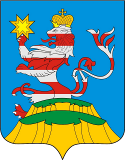 Чувашская РеспубликаАдминистрацияМариинско-Посадскогомуниципального округа П О С Т А Н О В Л Е Н И Е 25.04.2023 г. №465г. Мариинский ПосадОб установлении на территории Мариинско-Посадского муниципального округа Чувашской Республики особого противопожарного режима